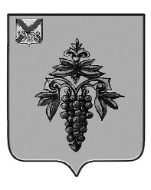 ДУМА ЧУГУЕВСКОГО МУНИЦИПАЛЬНОГО ОКРУГА Р Е Ш Е Н И ЕПринято Думой Чугуевского муниципального округа«01» декабря 2023 годаСтатья 1. 	Внести в Положение о Контрольно-счетном комитете Чугуевского муниципального округа, утвержденное решением Думы Чугуевского муниципального округа от 14 сентября 2021 года № 264-НПА «Положение о Контрольно-счетном комитете Чугуевского муниципального округа» (в редакции решений от 22.02.2022 № 330-НПА, 27.06.2022 № 385-НПА) (далее – Положение) изменение, дополнив статью 7 Положения пунктом 6 следующего содержания:«6. Председатель Контрольно-счетного комитета, аудитор Контрольно-счетного комитета освобождаются от ответственности за несоблюдение ограничений и запретов, требований о предотвращении или об урегулировании конфликта интересов и неисполнение обязанностей, установленных Федеральным законом от 07 февраля 2011 года № 6-ФЗ «Об общих принципах организации и деятельности контрольно-счетных органов субъектов Российской Федерации и муниципальных образований» и другими федеральными законами в целях противодействия коррупции, в случае, если несоблюдение таких ограничений, запретов и требований, а также неисполнение таких обязанностей признается следствием не зависящих от указанных лиц обстоятельств в порядке, предусмотренном частями 3 - 6 статьи 13 Федерального закона от 25 декабря 2008 года № 273-ФЗ «О противодействии коррупции».».Статья 2.Настоящее решение вступает в силу со дня его официального опубликования.«04» декабря 2023 года№ 539 – НПА О внесении изменений решение Думы Чугуевского муниципального округа от 14 сентября 2021 года № 264-НПА «Положение о Контрольно-счетном комитете Чугуевского муниципального округа»О внесении изменений решение Думы Чугуевского муниципального округа от 14 сентября 2021 года № 264-НПА «Положение о Контрольно-счетном комитете Чугуевского муниципального округа»О внесении изменений решение Думы Чугуевского муниципального округа от 14 сентября 2021 года № 264-НПА «Положение о Контрольно-счетном комитете Чугуевского муниципального округа»Глава Чугуевского муниципального округа Р.Ю. Деменев